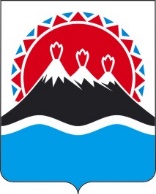 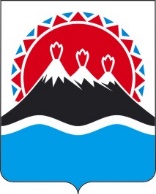 П О С Т А Н О В Л Е Н И ЕПРАВИТЕЛЬСТВАКАМЧАТСКОГО КРАЯг. Петропавловск-КамчатскийПРАВИТЕЛЬСТВО ПОСТАНОВЛЯЕТ:1. Внести в отдельные постановления Правительства Камчатского края изменения согласно приложению к настоящему постановлению.2. Настоящее постановление вступает в силу после дня его официального опубликования.                                                                          Приложение к постановлению                                                                                 Правительства Камчатского краяот [Дата регистрации] № [Номер документа]Измененияв отдельные постановления Правительства Камчатского края1. Внести в приложение к постановлению Правительства Камчатского края от 12.11.2008 № 364-П «Об утверждении Примерного положения о системе оплаты труда работников государственных учреждений, подведомственных Министерству природных ресурсов и экологии Камчатского края» следующие изменения:1) части 10 и 11 изложить в следующей редакции:«10. Рекомендуемые размеры основных окладов (основных должностных окладов) работников учреждений, осуществляющих деятельность в области организации, охраны и функционирования особо охраняемых природных территорий регионального значения (далее – ООПТ), устанавливаются на основе отнесения занимаемых ими должностей к ПКГ, утвержденным: 1) приказом Министерства здравоохранения и социального развития Российской Федерации от 07.06.2008 № 264н «Об утверждении профессиональных квалификационных групп должностей работников государственных природных заповедников и национальных парков»:Таблица;2) приказом Министерства здравоохранения и социального развития Российской Федерации от 29.05.2008 № 247н «Об утверждении профессиональных квалификационных групп общеотраслевых должностей руководителей, специалистов и служащих»:Таблица.11. Рекомендуемые размеры основных окладов (основных должностных окладов) работников учреждений, осуществляющих деятельность в области охраны и использования объектов животного мира, а также обеспечения охраны заказников и памятников природы регионального значения устанавливаются на основе отнесения занимаемых ими должностей к ПКГ, утвержденным: 1) приказом Министерства здравоохранения и социального развития Российской Федерации от 17.07.2008 № 339н «Об утверждении профессиональных квалификационных групп должностей работников сельского хозяйства»:Таблица;2) приказом Министерства здравоохранения и социального развития Российской Федерации от 29.05.2008 № 247н «Об утверждении профессиональных квалификационных групп общеотраслевых должностей руководителей, специалистов и служащих»:Таблица.»;2) часть 21 изложить в следующей редакции:«21. Рекомендуемые размеры основных окладов (основных должностных окладов), основных ставок заработной платы работников учреждений устанавливаются на основе отнесения занимаемых ими профессий рабочих к ПКГ по профессиям рабочих первого и второго уровней, утвержденным приказом Министерства здравоохранения и социального развития Российской Федерации от 29.05.2008 № 248н «Об утверждении профессиональных квалификационных групп общеотраслевых профессий рабочих»:Таблица 1;Таблица 2.»;3) часть 42 изложить в следующей редакции:«42. Выплата компенсационного характера, указанная в пункте 4 части 34 настоящего раздела, устанавливается для следующих должностей работников учреждений за следующие особые условия труда, работа в которых дает право на процентную надбавку к основному должностному окладу (основной ставке заработной платы) в размере 20 процентов:Таблица* В случае если работникам, исполняющим трудовые обязанности на территориях ООПТ, а также на закрепленных за ними территориях, оговоренным в трудовом договоре как характер работы или непосредственное рабочее место, возмещаются расходы в соответствии со статьями 168, 1681 Трудового кодекса Российской Федерации, процентная надбавка к основным должностным окладам (основным ставкам заработной платы) не выплачивается.».2. Внести в приложение к постановлению Правительства Камчатского края от 02.02.2018 № 50-П «Об утверждении Примерного положения о системе оплаты труда работников краевых государственных учреждений, подведомственных Агентству лесного хозяйства Камчатского края» следующие изменения:1) часть 13 изложить в следующей редакции: «13. Рекомендуемые размеры окладов (должностных окладов) работников учреждений, осуществляющих деятельность в области лесного хозяйства, устанавливаются на основе отнесения занимаемых ими должностей к ПКГ по должностям служащих, утвержденным:1) приказом Министерства здравоохранения и социального развития Российской Федерации от 08.08.2008 № 390н «Об утверждении профессиональных квалификационных групп должностей работников лесного хозяйства»:  Таблица;2) приказом Министерства здравоохранения и социального развития Российской Федерации от 29.05.2008 № 247н «Об утверждении профессиональных квалификационных групп общеотраслевых должностей руководителей, специалистов и служащих»:Таблица;3) приказом Министерства здравоохранения и социального развития Российской Федерации от 06.08.2007 № 526 «Об утверждении профессиональных квалификационных групп должностей медицинских и фармацевтических работников»:Таблица     ;4) приказом Министерства здравоохранения и социального развития Российской Федерации от 08.08.2008 № 393н «Об утверждении профессиональных квалификационных групп работников воздушного транспорта»:Таблица.»;2) часть 32 изложить в следующей редакции: «32. Рекомендуемые размеры окладов (должностных окладов) работников учреждений, осуществляющих деятельность в области лесного хозяйства, устанавливаются на основе отнесения занимаемых ими должностей к ПКГ по профессиям рабочих, утвержденным приказом Министерства здравоохранения и социального развития Российской Федерации от 29.05.2008 № 248н 
«Об утверждении профессиональных квалификационных групп общеотраслевых профессий рабочих»: Таблица .».3. Внести в приложение к постановлению Правительства Камчатского края от 12.11.2008 № 370-П «Об утверждении Примерного положения о системе оплаты труда работников краевых государственных учреждений, подведомственных Министерству культуры Камчатского края» следующие изменения:1) часть 9 изложить в следующей редакции: «9. Рекомендуемые размеры основных должностных окладов работников учреждений устанавливаются на основе отнесения занимаемых ими должностей к ПКГ, утвержденным:1) приказом Министерства здравоохранения и социального развития Российской Федерации от 31.08.2007 № 570 «Об утверждении профессиональных квалификационных групп должностей работников культуры, искусства и кинематографии»:Таблица;2) приказом Министерства здравоохранения и социального развития Российской Федерации от 29.05.2008 № 247н «Об утверждении профессиональных квалификационных групп общеотраслевых должностей руководителей, специалистов и служащих»:Таблица;3) приказом Министерства здравоохранения и социального развития Российской Федерации от 03.07.2008 № 305н «Об утверждении профессиональных квалификационных групп должностей работников сферы научных исследований и разработок»:Таблица.»;2) дополнить частью 91 следующего содержания:«91. В случае, если должности руководителей, специалистов и служащих, а также должностей работников сферы научных исследований и разработок, включенных в ПКГ, не структурированы по квалификационным уровням, то размеры основных должностных окладов устанавливаются по ПКГ.»;3) часть 10 изложить в следующей редакции: «10. Рекомендуемые размеры основных окладов работников учреждений устанавливаются на основе отнесения занимаемых ими должностей рабочих к ПКГ по профессиям рабочих, утвержденным:1) приказом Министерства здравоохранения и социального развития Российской Федерации от 14.03.2008 № 121н «Об утверждении профессиональных квалификационных групп профессий рабочих культуры, искусства и кинематографии»:Таблица;2) приказом Министерства здравоохранения и социального развития Российской Федерации от 29.05.2008 № 248н «Об утверждении профессиональных квалификационных групп общеотраслевых профессий рабочих»:Таблица                       .».[Дата регистрации]№[Номер документа]О внесении изменений в отдельные постановления Правительства Камчатского краяПредседатель Правительства Камчатского края[горизонтальный штамп подписи 1]Е.А. Чекин№ п/пПКГ должностей работников государственных природных заповедников и национальных парковРекомендуемые размеры основных окладов, рублей1231.Должности, отнесенные к ПКГ «Должности работников государственных природных заповедников и национальных парков второго уровня»10244–153632.Должности, отнесенные к ПКГ «Должности работников государственных природных заповедников и национальных парков третьего уровня»13317–163883.Должности, отнесенные к ПКГ «Должности работников государственных природных заповедников и национальных парков четвертого уровня»18434–19458№ п/пПКГ общеотраслевых должностей руководителей, специалистов и служащихРекомендуемые размеры основных окладов, рублей1231.Должности, отнесенные к ПКГ «Общеотраслевые должности служащих первого уровня»5328–71722.Должности, отнесенные к ПКГ «Общеотраслевые должности служащих третьего уровня»13317–178213.Должности, отнесенные к ПКГ «Общеотраслевые должности служащих четвертого уровня»18434–19458№ п/пПКГ должностей работников сельского хозяйстваРекомендуемые размеры основных окладов, рублей1231.Должности, отнесенные к ПКГ «Должности работников сельского хозяйства третьего уровня»5636–6661№ п/пПКГ общеотраслевых должностей руководителей, специалистов и служащихРекомендуемые размеры основных окладов, рублей1231.Должности, отнесенные к ПКГ «Общеотраслевые должности служащих третьего уровня»7993–9016 рублей№ п/пПКГ общеотраслевые профессии рабочих первого уровняРекомендуемые размеры основных окладов, рублей1231.1 квалификационный уровень1 квалификационный уровень2.Должности профессий рабочих, отнесенных к квалификационным уровням. Наименование профессий рабочих, по которым предусмотрено присвоение 1, 2 и 3 квалификационных разрядов в соответствии с Единым тарифно-квалификационным справочником работ и профессий рабочих: рабочий по комплексному обслуживанию и ремонту зданий; сторож (вахтер); уборщик служебных помещений5125–57383.2 квалификационный уровень2 квалификационный уровень4.Профессии рабочих, отнесенных к первому квалификационному уровню, при выполнении работ по профессии с производным наименованием «старший» (старший по смене)5637–6313№ п/пПКГ общеотраслевые профессии рабочих второго уровняРекомендуемые размеры основных окладов, рублей1231.1 квалификационный уровень1 квалификационный уровень2.Наименование профессий рабочих, по которым предусмотрено присвоение 4 и 5 квалификационных разрядов в соответствии с Единым тарифно-квалификационным справочником работ и профессий рабочих: водитель; рабочий по комплексному обслуживанию и ремонту зданий7377–81963.2 квалификационный уровень2 квалификационный уровень4.Наименование профессий рабочих, по которым предусмотрено присвоение 6 и 7 квалификационных разрядов в соответствии с Единым тарифно-квалификационным справочником работ и профессий рабочих7744–86065.3 квалификационный уровень3 квалификационный уровень6.Наименование профессий рабочих, по которым предусмотрено присвоение 8 квалификационного разряда в соответствии с Единым тарифно-квалификационным справочником работ и профессий рабочих8192–90377.4 квалификационный уровень4 квалификационный уровень8.Наименование профессий рабочих, предусмотренных 1–3 квалификационными уровнями настоящей ПКГ, выполняющих важные (особо важные) и ответственные (особо ответственные) задания и поручения: водитель, столяр9220–11268№ п/пДолжности работников государственных учрежденийОсобые условия труда, работа в которых дает право на процентную надбавку к основному должностному окладу (основной ставке заработной платы)1231.Должности государственных инспекторов, участковых государственных инспекторов и старших государственных инспекторов по охране ООПТ регионального на период работы на территориях ООПТ, охотоведов
Исполнение обязанностей на территориях ООПТ: работа на кордонах, расположенных на ООПТ в отдалении от населенных пунктов, передвижной и подвижный характер работы, работа в полевых условиях, работа в сельских населенных пунктах при инспектировании и патрулировании территорий ООПТ, охране территорий ООПТ от лесных и тундровых пожаров, контроле за соблюдением природоохранного законодательства на территориях ООПТ, при выполнении которой работник не имеет возможности ежедневно возвращаться к месту жительства и вынужден проживать в неприспособленных для жилья строениях, нетитульных сооружениях, палатках и т.п.*
№п/пПрофессиональная квалификационная группаРекомендуемые размеры окладов (должностных окладов), рублей1231.Должности, отнесенные к ПКГ «Должности работников лесного хозяйства второго уровня»7 835–11 1632.Должности, отнесенные к ПКГ «Должности работников лесного хозяйства третьего уровня»8 914–17 341№п/пПрофессиональная квалификационная группаРекомендуемые размеры окладов (должностных окладов), рублей1231.Должности, отнесенные к ПКГ «Общеотраслевые должности служащих первого уровня»4 7882.Должности, отнесенные к ПКГ «Общеотраслевые должности служащих второго уровня»6 493–11 1633.Должности, отнесенные к ПКГ «Общеотраслевые должности служащих третьего уровня»7 835–13 7944.Должности, отнесенные к ПКГ «Общеотраслевые должности служащих четвертого уровня»9 618–12 724№п/пПрофессиональная квалификационная группаРекомендуемые размеры окладов (должностных окладов), рублей1231.Должности, отнесенные к ПКГ «Врачи и провизоры»6 854№п/пПрофессиональная квалификационная группаРекомендуемые размеры окладов (должностных окладов), рублей1231.Должности, отнесенные к ПКГ «Должности работников воздушного транспорта 3 уровня»11 163№п/пПрофессиональная квалификационная группаРекомендуемые размеры окладов (должностных окладов), рублей1231.Должности, отнесенные к ПКГ «Общеотраслевые должности рабочих первого уровня»3 711–7 8352.Должности, отнесенные к ПКГ «Общеотраслевые должности рабочих второго уровня»6 489–8 604№ п/пПКГ работников культуры, искусства и кинематографииРекомендуемые размеры основных должностных окладов, рублей1231.Должности, отнесенные к ПКГ «Должности руководящего состава учреждений культуры, искусства и кинематографии»9449–123792.Должности, отнесенные к ПКГ «Должности работников культуры, искусства и кинематографии ведущего звена»6270–108603.Должности, отнесенные к ПКГ «Должности работников культуры, искусства и кинематографии среднего звена»5152–66064.Должности, отнесенные к ПКГ «Должности технических исполнителей и артистов вспомогательного состава»4198–5152№ п/пПКГ общеотраслевых должностей руководителей, специалистов и служащихРекомендуемые размеры основных должностных окладов, рублей1231.Должности, отнесенные к ПКГ «Общеотраслевые должности служащих первого уровня»4198–46442.Должности, отнесенные к ПКГ «Общеотраслевые должности служащих второго уровня»5152–99933.Должности, отнесенные к ПКГ «Общеотраслевые должности служащих третьего уровня»5692–102104.Должности, отнесенные к ПКГ «Общеотраслевые должности служащих четвертого уровня»9449–11838№ п/пПКГ должностей работников сферы научных исследований и разработокРекомендуемые размеры основных должностных окладов, рублей1231.Должности, отнесенные к ПКГ должностей научных работников и руководителей структурных подразделений6606–10860№ п/пПКГ профессий рабочих культуры, искусства и кинематографииРекомендуемые размеры основных должностных окладов, рублей1231.Профессии, отнесенные к ПКГ «Профессии рабочих культуры, искусства и кинематографии первого уровня»46442.Профессии, отнесенные к ПКГ «Профессии рабочих культуры, искусства и кинематографии второго уровня»:Профессии, отнесенные к ПКГ «Профессии рабочих культуры, искусства и кинематографии второго уровня»:3.1 квалификационный уровень4644–51524.2 квалификационный уровень5692–62705.3 квалификационный уровень66036.4 квалификационный уровень7265–7981№ п/пПКГ профессий рабочихРекомендуемые размеры основных должностных окладов, рублей1231.Профессии, отнесенные к ПКГ «Общеотраслевые профессии рабочих первого уровня»:Профессии, отнесенные к ПКГ «Общеотраслевые профессии рабочих первого уровня»:2.1 квалификационный уровень3937–41983.2 квалификационный уровень46444.Профессии, отнесенные к ПКГ "Общеотраслевые профессии рабочих второго уровня»:Профессии, отнесенные к ПКГ "Общеотраслевые профессии рабочих второго уровня»:5.1 квалификационный уровень4644–51526.2 квалификационный уровень5692–62707.3 квалификационный уровень66038.4 квалификационный уровень7265–7981